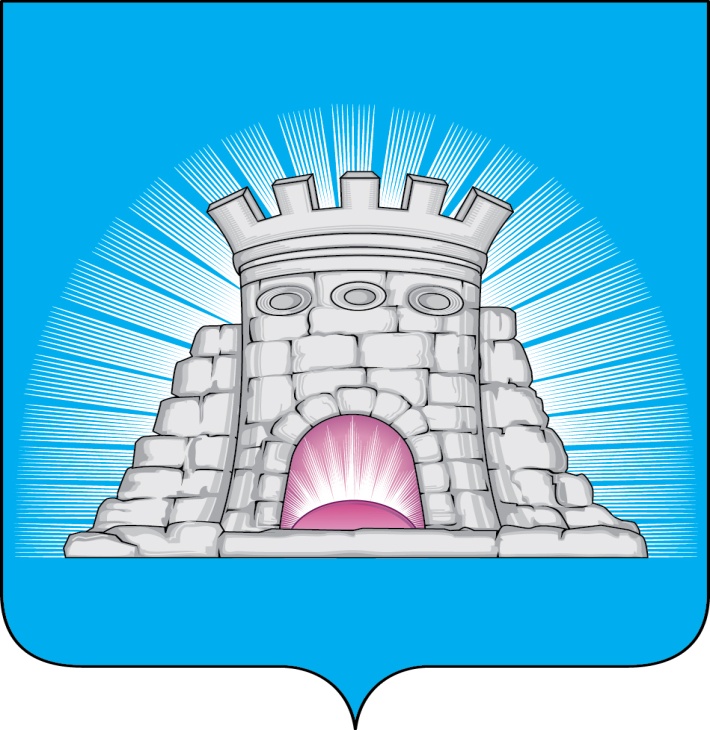 РАСПОРЯЖЕНИЕ   20.09.2022            № 349г.Зарайск              О внесении изменений в распоряжение главы городского              округа Зарайск Московской области от 25.05.2021 №149             «О  создании оперативного штаба по контролю заключения              договоров технического обслуживания  внутридомового              и внутриквартирного газового оборудования в многоквартирных              домах и  индивидуальных жилых строениях, а также обеспечения              доступа  работников специализированных организаций для                проведения инвентаризации и технического обслуживания              газового оборудования»           В  связи с произошедшими кадровыми изменениями:     1. Внести изменения в распоряжение главы городского округа Зарайск Московской области от 25.05.2021 №149 «О создании  оперативного штаба по контролю заключения договоров  технического обслуживания внутридомового и внутриквартирного газового оборудования в  многоквартирных домах и  индивидуальных жилых строениях, а также обеспечения  доступа  работников  специализированных  организаций  для проведения  инвентаризации  и технического  обслуживания  газового оборудования, изложив приложение к распоряжению в новой редакции (прилагается).      2. Службе  по взаимодействию со СМИ  администрации  городского округа Зарайск разместить настоящее распоряжение на официальном сайте  администрации городского округа Зарайск Московской области.Глава городского округа  В.А. ПетрущенкоВерноНачальник службы делопроизводства  Л.Б. Ивлева20.09.2022                                                                                                            4004843Послано: в дело, СД, Простоквашину А.А., юридический отдел, отдел ЖКХ,  СВ  со СМИ, прокуратура, МУП «ЕСКХ Зарайского района», АО «Мособлгаз»,                                             ООО «Серпрегионгаз». Е.В. Козлова8 496 66 2-44-64  									      Приложение  									к распоряжению главы 									городского округа Зарайск 									от 20.09.2022 № 349Состав  оперативного штаба по контролю заключения договоров  технического  обслуживания  внутридомового и внутриквартирного  газового оборудования в  многоквартирных домах и  индивидуальных жилых строениях, а также обеспечения  доступа  работников  специализированных  организаций  для проведения  инвентаризации  и технического  обслуживания  газового оборудования Простоквашин А.А. – заместитель  главы  администрации   городского округа  Зарайск  - председатель штаба.	Члены  штаба:Уваров А.В.  –   заведующий  территориальным отделом  №12  Госжилинспекции  Московской области. Тимофеева Н.А. –   начальник  отдела   ЖКХ администрации городского округа   Зарайск.Представитель  УО  « МУП «ЕСКХ Зарайского района» - по согласованию.Представитель  ЖСК, ТСН,  собственников при непосредственном способе управления - по согласованию.Представитель АО «Мособлгаз»  - по согласованию.Представитель ООО «Альянс-1» - по согласованию.Представитель ООО «Серпрегионгаз» - по согласованию.Представитель иной специализированной организации, проводящей  техническое обслуживание  сетей  и оборудования  ВДГО и ВКГО на территории городского округа Зарайск - по согласованию.